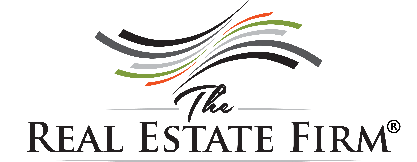 LISTING INPUT FORMList Agent Name:         MLS#: PROPERTY ADDRESS: CITY: 	TN     ZIP:  COUNTY: Listing Price:     Commission Rate:   Co-op Comm. Rate: Listing Start Date:       Listing Expiration Date: Referral:  Y  N Referral to:    Amount:  Client/Seller Contact Info – Name(s): Home Phone:   Cell Phone: Email: 				Email:  RES        or         Condo/PUD         or         Lot/Land Common          Combo           Occupied         VacantAgentInitialsCheck List – All Required Documents Must be SubmittedOfficeinitialsFlexMLS Sales Agency Contract located under the Daily Functions tab then Input forms. Print all 4 pages and have filled out.RF101 Exclusive Right to Sell Listing Agreement or RF131 Lot/Land ExlusiveRF302 Confirmation of Agency (as required by TN State Law)RF304 Disclaimer NoticeRF201 TN Residential Property Condition Disclosure OR RF203 ExemptionRF209 Lead Based Paint Disclosure (only if built before 1978)RF207 Impact Fees Of Adequate Facilities Taxes Disclosure (New Construction)RF305 Personal Interest Disclosure (if applicable)MLS Brief show “Active” StatusTREF Referral Agreement with W9 with Tax ID#